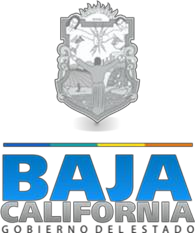 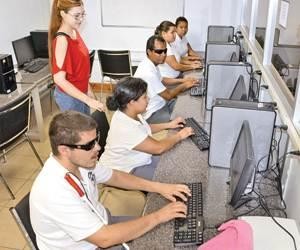 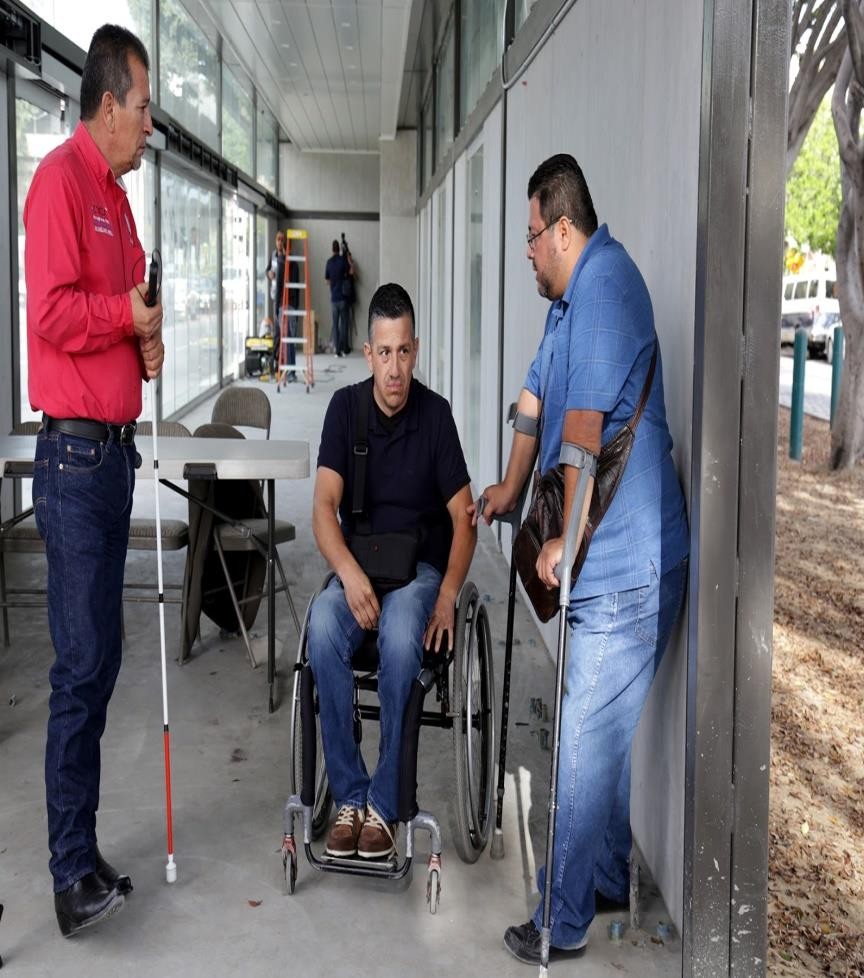 Evaluación Específica de Desempeño del Fondo para la Accesibilidad en el Transporte Público para las	Personas con Discapacidad (FOTRADIS), 2016JBAC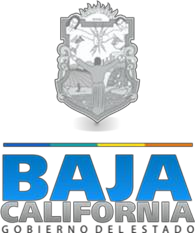 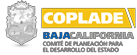 EVALUACIÓN ESPECÍFICA DE DESEMPEÑO DEL FONDO DE APOYO PARA LA DISCAPACIDAD “FOADIS”ÍNDICEINTRODUCCIÓN	1Metodología	3Objetivo General	3DATOS GENERALES DEL FONDO	6RESULTADOS LOGRADOS	11Análisis del cumplimiento de los objetivos establecidos para elejercicio fiscal 2016	12Análisis de los indicadores con que cuenta el fondo, los avances presentados en el ejercicio 2016, así como de la MIR	13Análisis del presupuesto original,  modificado  y  ejercido  del  ciclo 2016	20ANÁLISIS DE COBERTURA	26SEGUIMIENTO A LOS ASPECTOS SUSCEPTIBLES DE MEJORA (ASM)	31CONCLUSIONES Y RECOMENDACIONES DE LA EVALUACIÓN	38Las fortalezas, debilidades, oportunidades y amenazas	39Las recomendaciones	44FUENTES DE INFORMACIÓN	48FORMATO PARA LA DIFUSIÓN DE LOS RESULTADOS	51INTRODUCCIÓNLa discapacidad forma parte de la condición humana: casi todas las personas presentarán algún tipo de discapacidad transitoria o permanente en algún momento de su vida. La discapacidad es compleja, y las intervenciones para superar las desventajas asociadas a ella son múltiples, sistémicas y varían según el contexto. Datos de la OMS, se estima que un 15% de la población mundial presenta algún tipo de discapacidad. En México y Baja California los datos del Instituto Nacional de Estadística, Geografía  e Informática (INEGI) 2012, indican que el porcentaje de    personas con discapacidad (PCD) representa el 6.6 y 6.8% respectivamente.1En Baja California la limitación de la funcionalidad física por discapacidad que sepresenta con mayor frecuencia en la población es: caminar o moverse con un 59.6%,        1ver con un 24.8% y mental con el 11.6%, y es seguido por la discapacidad auditiva (9.5%), hablar o comunicarse (8.4%), atender el cuidado personal (5.3%) y diﬁcultad para aprender o poner atención (4.3%) (COPLADE BC, 2014);2 esto implica un problema gubernamental de inserción social de la población con discapacidad a los diferentes espacios que requieren como lo son: escuelas, fuentes de empleo, áreas de deporte, parques de recreación y esparcimiento, transporte público, etcétera, al   no existir las acciones integrales para su atención.El Fondo para la Accesibilidad del Transporte Público para las Personas con Discapacidad 2016 (FOTRADIS), surge como resultado del estudio de las dificultades encontradas de orden social, económico, cultural y político relacionadas con el entorno  en  el que  se  desenvuelve  la población  en  situación  de discapacidad; su1 INEGI. (2016). La discapacidad en México, datos al 2014 (Vol. VII). (INEGI, Ed.) Aguascalientes, MÉXICO: INEGI.2 COPLADE BC. (2014). Plan Estatal de Desarrollo - Diagnóstico Estratégico. Mexicali, Baja California, México: Gobierno del estado de Baja California.objetivo se alinea a la Meta Nacional “México Incluyente” del Plan Nacional de Desarrollo 2013-2018, que plantea la estrategia de proteger los derechos de las     personas con discapacidad y contribuir a su desarrollo integral e inclusión plena, a través de la construcción y adecuación de los espacios, para garantizar el derecho a  la accesibilidad, diseño universal, transporte, y tecnologías de información y comunicación. Estos recursos, se destinarán a proyectos de inversión que promuevan la integración y acceso de las personas con discapacidad, en igualdad de condiciones con las demás, al entorno físico; mediante el transporte público adaptado e infraestructura pública incluyente.Es por lo indicado, que el Presupuesto de Egresos de la Federación (PEF) 2016 publicado el en el Diario Oficial de la Federación (DOF) de fecha 27/11/2015, en el Anexo 14 del Ramo 23 Provisiones Salariales y Económicas aprobó un presupuestopor  el orden de $15.9 millones  de pesos  00 M.N,  y  la  Secretaría  de  Hacienda  y        2Crédito Público emitió los lineamientos para la Aplicación de los  Recursos del  FOTRADIS, y en el Capítulo III de estos precisa los requisitos para la disposición y aplicación de los recursos. (CEFP, 2016)3. Los objetivos del  FOTRADIS son los  siguientes:Incorporar los derechos de las personas con discapacidad en los programas o acciones de la administración pública.Mejorar el acceso de las personas con discapacidad a los servicios de salud, así como a la atención de salud especializada.Promover el diseño e instrumentación de programas y acciones que mejoren  el acceso al trabajo de las personas con discapacidad.Fortalecer la participación de las personas con discapacidad en la educación inclusiva y especial, la cultura, el deporte y el turismo.Incrementar la accesibilidad en espacios públicos o privados, el transporte y las tecnologías de la información para las personas con discapacidad.Armonizar la legislación para facilitar el acceso a la justicia y la participación política y pública de las personas con discapacidad. (SEGOB, 2017)43 CEFP. (2016). Presupuesto de Egresos de la Federación 2016: Recursos Identificados para el Estado de Baja California. (C. d. Diputados, Ed.) Ciudad de México: CEFP.4	SEGOB.	(31	de	Enero	de	2017).	Diario	Oficial	de	la	Federación.	Obtenido	de http://dof.gob.mx/nota_detalle.php?codigo=5470385&fecha=31/01/2017Para apreciar el logro de estos objetivos, se abordan en la presente evaluación de desempeño, apartados que analizan los resultados logrados del FOTRADIS, la cobertura en acciones y beneficiarios directos e indirectos, los elementos que permitirán la mejora continua mediante un análisis FODA, así como conclusiones y recomendaciones para llevar a efecto la mejora en ejercicios posteriores.MetodologíaLa presente evaluación específica de desempeño del FOTRADIS 2016, se realiza a través de un análisis de gabinete básicamente con la información proporcionada por las instancias responsables de operar el fondo como lo indican los términos de     referencia emitidos para este efecto por el COPLADE Baja California. Se complementa con información adicional que la instancia evaluadora considere necesaria para fortalecer dicho análisis.Objetivo GeneralLa evaluación específica de desempeño del Accesibilidad del Transporte Público para las Personas con Discapacidad, apegado a los términos de referencia emitidos por el CPLADE Baja California, es realizar la valoración general del ejercicio de este recurso federalizado FOTRADIS contenido en el ejercicio fiscal 2016, para con ello contribuir a la mejora continua del fondo y las acciones que de este se derivan en beneficio de este sector de la población y de toda la comunidad, atendiendo a su normatividad.Este análisis de gabinete refiere el conjunto de actividades que involucran el acopio, la   organización   y   la   valoración   de   información   concentrada   en   registrosadministrativos, bases de datos, evaluaciones internas y/o externas, así como documentación pública y tiene entre otros objetivos:Objetivos específicosRealizar una valoración de los resultados y productos de FOTRADIS en su ejercicio fiscal del año 2016, utilizando la normatividad, información institucional, indicadores, información programática y presupuestal pertinente para dicho fondo.Analizar la cobertura del FOTRADIS en Baja California y de las acciones programadas y realizadas en sus municipios, así como definir su población objetivo y atendida.Identificar los principales resultados del ejercicio presupuestal, el  comportamiento del presupuesto asignado modificado y ejercido, analizando los aspectos más relevantes del ejercicio del gasto para el FOTRADIS.Analizar los indicadores, sus resultados en 2016, y el avance en relación con las metas establecidas.Analizar los aspectos a incorporar en el diseño de la Matriz de Indicadores de Resultados (MIR).Identificar los principales aspectos susceptibles de mejora que han sido atendidos derivados de evaluaciones externas del ejercicio inmediato anterior.Identificar las fortalezas, debilidades, oportunidades y amenazas en los ámbitos programáticos, presupuestal, indicadores, de cobertura y de  aspectos  susceptibles de mejora.Identificar las principales recomendaciones del programa estatal o recurso federal evaluado, atendiendo a su relevancia, pertinencia y factibilidad para  ser atendida en el corto plazo en los diferentes aspectos derivados del análisis FODA.Adicionalmente se consultó información oficial de fuentes como el INEGI, CONEVAL, SHCP, Secretaría de Planeación y Finanzas, del COPLADE, del CONAPO, entre otras.Cabe destacar que para desarrollar el presente análisis, su progreso se encuentra apegado a lo establecido en los Términos de Referencia para las Evaluaciones Específicas de Desempeño de los Programas  Estatales y del  Gasto Federalizado   ejercidos en Baja California, documento que el COPLADE proporciona a la instancia evaluadora de manera electrónica y que fue retomado de lo establecido por el  CONEVAL ajustado al ámbito estatal, del  documento denominado Modelo de   Términos de Referencia para la Evaluación Específica de Desempeño 2014-2015 que aún sigue vigente.56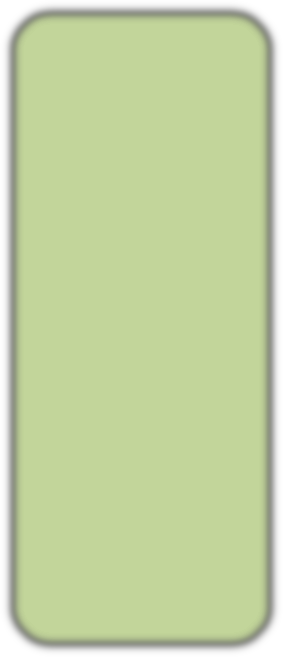 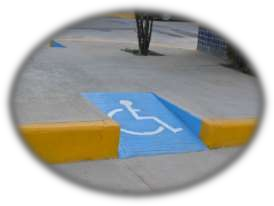 Datos generales del Fondo para la Accesibilidad en el Transporte Público para las Personas con Discapacidad	(FOTRADIS) Ejercicio 2016.DATOS GENERALES DEL FONDONombre completo del Fondo  Evaluado.Fondo para la Accesibilidad en el Transporte Público para las Personas con Discapacidad (FOTRADIS) Ejercicio 2016La Dependencia, Entidad y Unidad Responsable del Fondo Evaluado.Los responsables de ejercer el subsidio aprobado para el Fondo para la Accesibilidad en el Transporte Público para las Personas con Discapacidad celebrado por el Gobierno Federal por conducto de la Secretaria de Hacienda y Crédito Público(SHCP) representada por la Unidad de Política y Control Presupuestario y por otra          7parte el Gobierno del Estado de Baja California representada por la Secretaria dePlaneación y Finanzas (SPF), siendo la dependencia ejecutora la Secretaría de Desarrollo Social del Estado (SEDESOE).El  presupuesto autorizado, modificado y ejercido.El Presupuesto de Egresos de la Federación para el Ejercicio Fiscal 2016, en los Anexos 20 y 20.1 correspondientes al Ramo General 23 Provisiones Salariales y Económicas, en el renglón de Desarrollo Regional, una  asignación  de  $600,000,000.00  (Seiscientos millones de pesos 00/100 Moneda Nacional) para el Fondo para la Accesibilidad en el Transporte Público para las Personas con Discapacidad; Al estado de Baja California de conformidad al convenio para el otorgamiento de subsidios    para el Fondo par a la Accesibilidad de las Personas con Discapacidad para el ejercicio fiscal 2016, se le asignó un total de $ 15, 875, 607.49 pesos lo que representa un 26% del total de presupuesto de la Federación.Porcentaje  asignado  a  Baja  California  referente  al  total  del  presupuesto  de  la8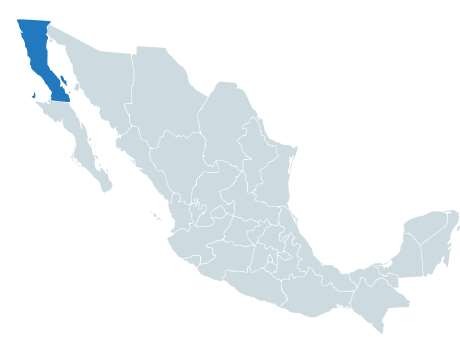 Objetivo, rubros a  atender.El objetivo de los recursos del Fondo para la Accesibilidad en el Transporte Público para las Personas con Discapacidad se destinará a proyectos de inversión para     promover: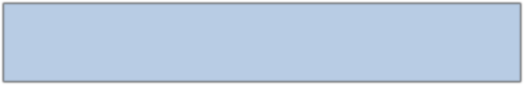 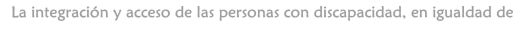 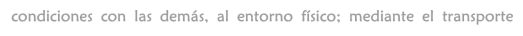 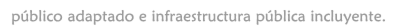 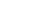 Para lograr el objetivo del Fondo el presupuesto para la Accesibilidad en el Transporte Público para las Personas con Discapacidad el presupuesto otorgado se comprometió de la siguiente forma:Fuente: Elaboración Propia en base al Informes sobre la Situación Económica, las Finanzas Públicas y la Deuda Pública 2016 al 4to Trimestre.Población Objetivo y  AtendidaBaja California ocupa el lugar 17 de mayor porcentaje de personas con discapacidad en el año 2012, superando para ese año la media nacional de 6.6 %. Para el año   2014, se redujo a 5.8 % del total de población, es decir, aproximadamente 194 milhabitantes en la entidad, de los cuales 45.07 % son hombres y 54.92% son mujeres.	9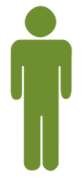 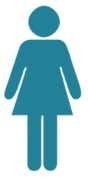 Población con discapacidad En Baja California.Fuente: INEGI (2014) Encuesta Nacional de la Dinámica Demográfica.45.07 %	54.92 %Alineación Plan Nacional de Desarrollo, Plan Estatal de DesarrolloFuente: Elaboración propia con base en el Plan Nacional de Desarrollo (PND) 2013-2018.Fuente: Elaboración propia con base en el Plan Estatal de Desarrollo (PED) 2014-201El programa se encuentra perfectamente alineado a la Estrategia Nacional; en el Plan Estatal de Desarrollo se puede encontrar el Eje Desarrollo Humano y Sociedad Equitativa el cual cuenta con líneas de acción que enmarcan una adecuada alineación.11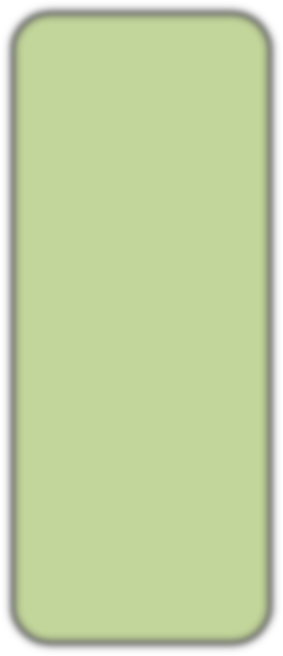 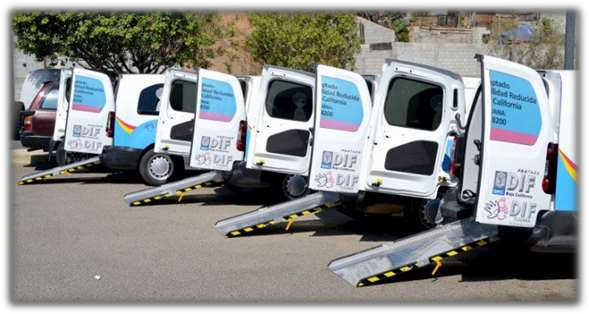 RESULTADOS LOGRADOSAnálisis del cumplimiento de los objetivos establecidos para   el  ejercicio fiscal que se  está evaluando.Para el cumplimiento de los objetivos del Fondo para la Accesibilidad en el Transporte Público para la Personas con Discapacidad (FOTRADIS U075), las asignaciones presupuestales que se estructuraron para contribuir al objetivo se articularon en gasto de inversión específicamente para la adquisición de vehículos con adaptación para traslados de niñas, niños y adolescentes con alguna discapacidad, así como para la construcción y rehabilitación de rampas, andadores y la instalación desanitarios en diferentes escuelas de educación.	12GRÁFICA 1. RELACIÓN DE OBRAS PROGRAMADAS CON FOTRADIS 2016VEHÍCULOS Y EQUIPO TERRESTRE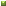 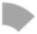 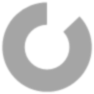 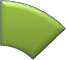 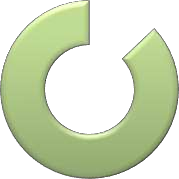 EDIFICACIÓN NO HABITACIONAL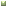 Fuente: Elaboración Propia en base al Informes sobre la Situación Económica, las Finanzas Públicas y la Deuda Pública 2016 al 4to Trimestre.Estas acciones se implementaron bajo un presupuesto autorizado de $15´875,607.49 (Quince millones, ochocientos setenta y cinco mil, seiscientos siete pesos 49/100  M.N), con el objetivo de lograr un buen desempeño para proteger los derechos de las personas discapacitadas y contribuir a su desarrollo integral e inclusión plena a través de las construcción de los espacios físicos y así lograr cerrar las brechas existentes en materia de Asistencia Social y Educación a través de la provisión de instrumentos y/o de proyectos para coadyuvar a la inclusión de las personas con diferente discapacidad ya sea temporal o permanente. No se identifica informe de resultados de las obras realizadas.13Análisis de  los indicadores con que cuenta el  fondo.El Fondo no cuenta con una Matriz de Indicadores para Resultados, sin embargo, se encuentra que de acuerdo a la Normatividad del Programa Nacional para el Desarrollo y la incorporación de las personas con discapacidad (PNDIPD) 2014-2018 a la meta Nacional. Se establece en el Objetivo 5. Incrementar la accesibilidad y el diseño universal en espacios públicos o privados, el transporte y las tecnologías de la información para las personas con discapacidad. La información federal se presenta a continuación:Tabla 1. Indicador del desempeño FOTRADIS 20161415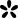 Fuente: Informe del Avance Físico de los Programas Presupuestarios Aprobados en el PEF 2016. Índicede Unidades Responsables por Programa Presupuestario con MIR o FID. Ramo 23. Provisiones Salariales y EconómicasLos indicadores de desempeño respecto al FOTRADIS, deben enfocarse al número de personas con discapacidad que padecen problemas para transitar por la vía pública, que de acuerdo con los resultados de la Encuesta Nacional de la Dinámica Demográfica 2014 del Instituto Nacional de Estadística y Geografía (INEGI), casi 7.2 millones de personas en México reportan alguna discapacidad. De ese total, Baja California prevalecía hasta ese año con el 5.8 por ciento de población con discapacidad. De este dato final en Baja California la limitación de actividad que se presenta con mayor frecuencia en la población es: caminar o moverse con un 59.6%, ver con un 24.8% y mental con el 11.6%, y es seguido por la discapacidad auditiva (9.5%), hablar o comunicarse (8.4%), atender el cuidado personal (5.3%) y dificultad para aprender o poner atención (4.3%).GRÁFICA 2. TOTAL DE OBRAS PROGRAMADAS CON FOTRADIS 2016, POR TIPO DE BENEFICIARIO, EN BAJACALIFORNIA69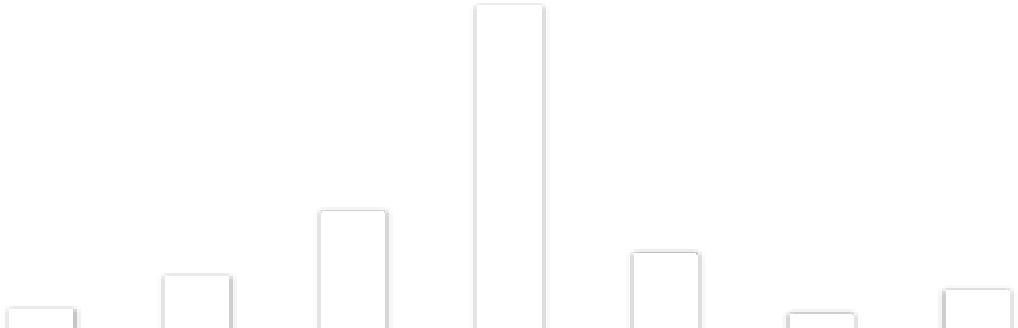 Vehículos	Escuela Especial(CAM)Jardín de Niños  Escuela Primaria	EscuelaSecundariaTelesecundaria		Centro ComunitarioFuente: Elaboración Propia en base al Informes sobre la Situación Económica, las Finanzas Públicas y la Deuda Pública 2016 al 4to Trimestre.Para lograr el acceso a edificios, centros de reunión, instalaciones comerciales, culturales, deportivas, recreativas y turísticas. La variación respecto a la infraestructura en transporte público con adaptaciones especiales y de la adecuación de espacios para que las personas con discapacidad, puedan realizar sus actividades como lo son el trabajo, la escuela y hasta acudir a evaluaciones médicas entre otras. No hay mecanismos de vigilancia y seguimiento del impacto o de acciones derivadas de la realización de las obras con recursos Federales del FOTRADIS 2016.Las principales manifestaciones en la entidad corresponden a: la limitación de actividad que se presenta con mayor frecuencia en la población es: caminar o moverse con un 59.6%, ver con un 24.8% y mental con el 11.6%, y es seguido por la    discapacidad auditiva (9.5%), hablar o comunicarse (8.4%), atender el cuidado  personal (5.3%) y dificultad para aprender o poner atención (4.3%).GRÁFICA 3. OBRAS DE CONSTRUCCIÓN Y REHABILITACIÓN DE RAMPAS, ANDADORES Y SANITARIOS; INSTALACIÓN DE BARANDALES. POR MUNICIPIO. FOTRADIS 2016.ENSENDA MEXICALI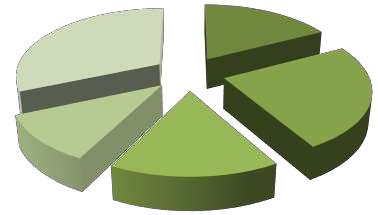 PLAYAS DE ROSARITO TECATETIJUANAFuente: Elaboración propia en base al Informes sobre la Situación Económica, las Finanzas Públicas y la Deuda Pública SHCP. (2016).17Al no haber una matriz de indicadores del Programa en el orden Estatal, no es posible definir la población atendida respecto a la población objetivo, sin embargo debe considerarse que, al menos dos de cada diez residentes en el Estado de Baja California tienen un familiar o persona cercana con algún tipo de discapacidad, alrededor del 23.8%, en mayor proporción, se identifican casos en los municipios de Ensenada y Tecate, seguidos de Tijuana y Mexicali en la última posición.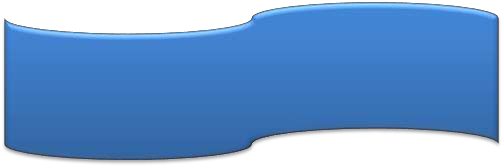 Lo anterior dado que, en 3 de los proyectos, correspondientes a los recursos evaluados, no se reportaron avances al cierre del ejercicio 2016 dejando un cumplimiento del 97.7%. Información verificada en el Avance Financiero al 4to Trimestre, cuya observación presenta la leyenda: NO se reportó información Financiera, NO fue validada por la Entidad Federativa o bien no se atendieron las observaciones correspondientes, por lo que la información fue eliminada del sistema.La distribución de acuerdo al número de obras considera de un total de 132, el 3.03% para la adquisición de 4 vehículos acondicionados, para atender a la población con Discapacidad, en los municipios de Ensenada, Rosarito, Tecate y Tijuana, aun no teniendo acceso al padrón de necesidades y proyectos, se retoma información de acuerdo a los hallazgos de la Evaluación 2015 del mismo Fondo, la magnitud de lapoblación objetivo, en cuyo caso el Municipio de Tijuana es el que mayor demandatiene, siendo insuficiente la dotación de un vehículo, ya que de acuerdo a las	18necesidades en el Estado de un total de 115,061 censados a 2014 se consideran, de acuerdo a la gráfica siguiente:GRÁFICA 4. PERSONAS CON ALGUNA DISCAPACIDAD EN BAJA CALIFORNIAVestirse Moverse, ver y oír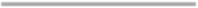 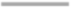 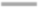 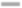 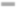 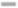 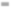 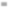 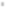 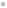 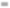 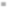 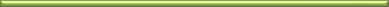 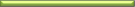 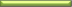 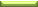 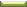 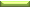 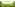 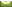 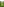 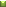 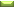 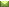 Ver y oír Moverse y oír Moverse y vestirse Poner atenciónHablar Moverse y verOír MentalVer Moverse0	10,000	20,000	30,000	40,000	50,000	60,000	70,000Fuente: Elaboración propia en base a CESOP, (2014). Carpeta de indicadores y tendencias sociales, No. 27. Centro de Estudios Sociales y de Opinión Pública. LXII Legislatura Cámara de Diputados. México.La distribución y tipo de obra, de acuerdo a las necesidades, se enfocaron a favorecer a los usuarios en el Sistema de  Educación Básica, con un total  de 113 escuelas  beneficiadas, entre ellas: 25 de educación preescolar; 69 a nivel primaria; 19 a nivel secundaria incluyendo tres telesecundarias; 11 escuelas de educación especiales y 8 centros comunitarios.GRAFICA 5. DISTRIBUCIÓN DE OBRAS POR TIPO DE BENEFICIARIO. FOTRADIS 201619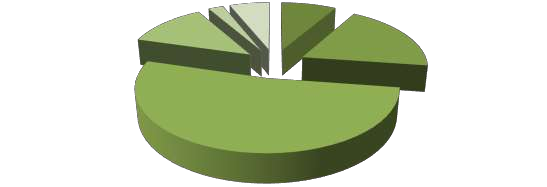 Fuente: Elaboración propia en base al Informes sobre la Situación Económica, las Finanzas Públicas y la Deuda Pública SHCP. (2016).Como un elemento del eje estratégico de Desarrollo Humano y Sociedad Equitativa, tiene como objetivo ampliar las oportunidades de los bajacalifornianos y elevar la calidad de vida de la población en general y sobre todo de los grupos vulnerables dentro del Estado de Baja California, se elaboraron las Normas Técnicas Complementarias de la Ley de Edificaciones en materia de Proyecto Arquitectónico, así como las de Condicionantes de Diseño Arquitectónico y las de Libre Acceso para Personas con Discapacidad.El programa se encuentra objetivamente alineado a la Estrategia Nacional. Sin embargo, a nivel estatal no se cuenta con indicadores que lo reflejen, al menos lo vinculen específicamente al FOTRADIS, al formar parte de una estrategia de Salud  para la Vida, no siendo excluyente de otros programas de Entidades como DIF Estatal, INJUVEN e ISESALUD.Del total de la Población en el Estado de Baja California, se consideran 115,061    personas, al rededor del 5.8%, presentan alguna discapacidad, que representan a   nivel nacional 2.8% del total de las personas que presentan alguna discapacidad.GRÁFICA 6. PERSONAS CON ALGUNA DISCAPACIDAD EN BAJA CALIFORNIA, RESPECTO AL TOTAL NACIONALMoverse Ver Mental Oír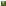 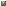 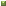 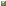 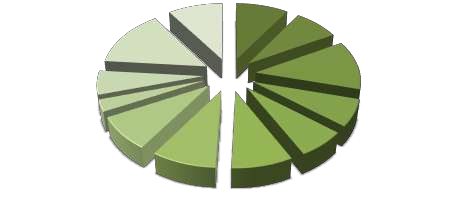 Moverse y ver Hablar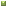 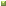 Poner atención Moverse y vestirse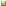 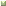 Moverse y oír	20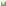 Fuente: Elaboración propia en base a CESOP, (2014). Carpeta de indicadores y tendencias sociales, No. 27. Centro de Estudios Sociales y de Opinión Pública. LXII Legislatura Cámara de Diputados. México.Nota: El porcentaje refleja la relación de la Población que presenta una discapacidad en Baja California, respecto al Total Nacional.Análisis del presupuesto original, modificado y ejercido del ciclo que se está  evaluando.Como se puede apreciar en la siguiente gráfica, la falta de recursos para la adquisición de vehículos en el ejercicio fiscal 2016 demuestran la falta de un gran cambio cultural ya que se carece de transporte público en beneficio de la sociedad con movilidad reducida, esto se debe a que solo el 12.93% del recurso se destina para la adquisición de vehículos con características particulares para generar Asistencia Social.GRÁFICA 7. DISTRIBUCIÓN DE OBRAS POR TIPO DE BENEFICIARIO. FOTRADIS 2016VEHÍCULOS Y EQUIPO TERRESTRE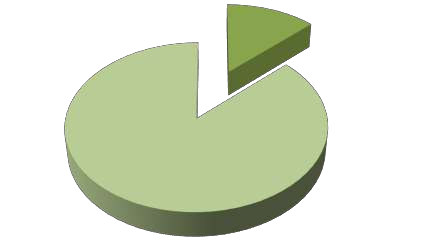 EDIFICACIÓN NO HABITACIONALFuente: Elaboración Propia en base al Informes sobre la Situación Económica, las Finanzas Públicas y la Deuda Pública 2016 al 4to Trimestre.21El mayor gasto se promueve en la edificación de obras y rampas para el sector    educativo y esto se debe a la falta de planeación de obras educativas bajo el contexto de la inclusión de alumnos con movilidad reducida, ejerciendo un doble gasto que pudo efectuarse desde el fondo de Aportaciones Múltiples. Lo anterior de acuerdo a la evaluación es Buena, por lo que si se atienden las recomendaciones este resultado es Mejorable.GRÁFICA 8. TOTAL RECURSO ASIGNADO FOTRADIS BAJA CALIFORNIA, CONCEPTO DE GASTOTotal Asignado$15,875,607.49$16,000,000.00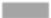 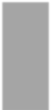 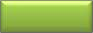 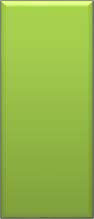 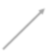 $14,000,000.00$12,000,000.00$10,000,000.00$8,000,000.00$6,000,000.00$4,000,000.00$2,000,000.00$-VEHÍCULOS Y EQUIPO TERRESTRE	EDIFICACIÓN NO HABITACIONALFuente: Elaboración Propia en base al Informes sobre la Situación Económica, las Finanzas Públicas y la Deuda Pública 2016 al 4to Trimestre.Es de gran relevancia mencionar que la recaudación para el FOTRADIS se tradujo en un 100% de acuerdo con lo estipulado en el convenio establecido entre la Federación y el Estado de Baja California, estas asignaciones tuvieron un ejercicio del 98.17% lo que acciono el derecho al cobro por los servicios brindados y  solo el 1.83% no  esclarece su trayecto; es decir si se destinó para subejercicio o bien fue reintegrado a la Secretaria de Hacienda y Crédito Público, siendo estos $290,093.28 (Doscientos noventa mil, noventa y tres pesos con 28/100 M.N.), es importante aclarar que el presupuesto se distribuyó en 132 obras para los diferentes municipios que constituyen Baja California y que generan un impacto sustancial en beneficio de niños, niñas y Jóvenes con discapacidad que se encuentran realizando sus estudios en educación básica en cualquiera de sus modalidades.TABLA 2. MOMENTOS CONTABLES DEL GASTO POR PARTIDA PRESUPUESTALFuente: Elaboración Propia en base al Informes sobre la Situación Económica, las Finanzas Públicas y la Deuda Pública 2016 al 4to Trimestre.Con el Objeto de lograr un mejor porvenir en temas de discapacidad e incrementar los recursos públicos para la accesibilidad en transporte, es necesario se gestione un diagnóstico y un plan acción y seguimiento para generar adquisición de más vehículos e infraestructura acorde a la demanda de la entidad, ya que solo para el 2016 se  obtuvo un 3.18% del recurso total del Ramo 23.IMAGEN 1. DISTRIBUCIÓN TOTAL DE RAMO 23 BAJA CALIFORNIA PRESUPUESTO APROBADOS Y PAGADO DEL EJERCICIO 2016.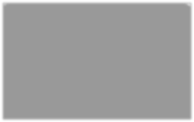 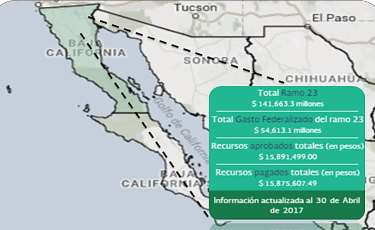 Fuente: Transparencia Presupuestaria, Observatorio del Gasto Federal. Disponible en http://www.transparenciapresupuestaria.gob.mx/es/PTP/infografia_ppef2017La falta de elaboración de proyectos estratégicos en materia de discapacidad y accesibilidad ha generado solo la obtención de 3.18% por parte del Estado de Baja California, del total del recurso Presupuestado para el FOTRADIS   2016 del Ramo 23, en materia de accesibilidad presupuestal. Se resalta que, aunque la asignación depende de los criterios y fórmulas aplicadas por la Federación, los reportes de los avances, información de calidad, así como la iniciativa para la elaboración de proyectos para atención de personas con discapacidad, fortalecen la estrategia de Gestión de Recursos Federales.La cobertura presupuestal ha demostrado una gran injerencia en la edificación de 132 obras en beneficio de la población de manera incluyente.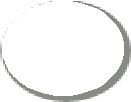 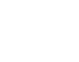 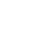 Si bien las acciones programáticas  para  el  FOTRADIS,  se  formularon  en  base  al seguimiento de la  programación operativa  anual 2016 que atiende la Secretaría de	24Desarrollo Social, mediante este seguimiento la entidad de muestra que se hanimplementado aspectos susceptibles de mejora aun cuando el presupuesto ha sido relativo para la implementación de las estrategias programadas.El resultado esperado del FOTRADIS, es cubrir los aspectos de seguridad y bienestar social, reforzar los objetivos, metas, políticas y estrategias, en materia de desarrollo urbano, establecido en el Plan Estatal de Desarrollo, para el mayor desenvolvimiento armónico e integral de los habitantes, del Estado de Baja California y sus Municipios.TABLA 3. PRESUPUESTO APROBADO POR PROYECTO FONDO U075 (FOTRADIS)25Fuente: Elaboración Propia en a las Disposiciones Presupuestales para Entidades federativas Ramo 23 diríjase: http://www.transparenciapresupuestaria.gob.mx/es/PTP/EntidadesFederativas#MapasRamo2326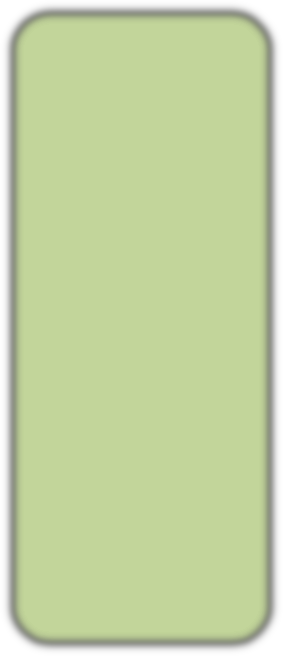 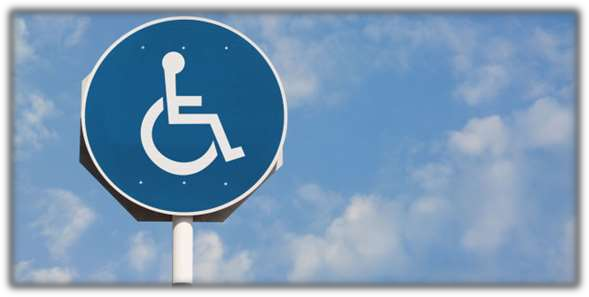 ANÁLISIS DE COBERTURALa importancia de la funcionalidad para incrementar la calidad de vida de las personas con discapacidad, se ha reconocido recientemente en el nivel estatal de Baja California cuando se establece el Programa Especial de Atención e Inclusión de personas con Discapacidad 2015-2019.Lo anterior, toda vez que Baja California ocupa el lugar 17 de mayor porcentaje de personas con discapacidad en el año 20125, superando para ese año la media nacional de 6.6 %. Para el año 2014, la posición de Baja California a nivel nacional con esta característica es el lugar 13 para el año 2014, según lo reporta la Encuesta Nacional   de la Dinámica Demográfica 2014.6GRÁFICA 9. DISCAPACIDAD POR ENTIDAD FEDERATIVA Y SEXO 2014 (PORCENTAJE)Distrito Federal	27Puebla Quintana RooSonora Morelos GuanajuatoTabasco Querétaro Guerrero Yucatán Oaxaca ChihuahuaBaja California SurZacatecas Colima Nayarit0	2	4	6	8	10Fuente: INEGI. Encuesta Nacional de la Dinámica Demográfica 2014. Base de datos.5 DIF Baja California, Programa Especial de Atención e Inclusión para personas con Discapacidad 2015-20166 INEGI (2014) Encuesta Nacional de la Dinámica Demográfica,La distribución porcentual por municipio de esta población con el tema de discapacidad se expone en la gráfica siguiente, donde se puede apreciar a Tijuana  como el municipio que registra mayor número de personas, seguido por Mexicali y Ensenada y Playas de Rosarito en último lugar en números absolutos, sin embargo, el índice de discapacidad cambia el panorama gráfico como se puede apreciar en la gráfica que sigue:GRÁFICA 10. PORCENTAJE DE PERSONAS CON DISCAPACIDAD POR MUNICIPIO EN BAJA CALIFORNIA, PROYECCIONES 2015.28Fuente: Elaboración propia con datos de: COPLADE, proyecciones de población 2015, tomado de: COPLADE, (2015), Evaluación específica de desempeño (2015), FOADIS.Esta distinción en el indicador es de gran relevancia puesto que refleja la verdadera dimensión de la presencia de la variable observada, que puede estar sobredimensionada si sólo se atiende al valor absoluto o porcentaje. La tasa de discapacidad municipal expresada en la gráfica siguiente, permite considerar en primer lugar, que la población con el tema de discapacidad es muy homogénea en todos los municipios. En segundo lugar, que los municipios de Ensenada y Tijuana tienen mayor peso de dicha población y que deberán considerarse las características sociodemográficas para brindar la mejor atención.GRÁFICA 11. TASA DE PREVALENCIA DE PERSONAS CON DISCAPACIDAD MUNICIPAL, BAJA CALIFORNIA 2015.74.543.532.521.510.50Ensenada	Mexicali	Tecate	Tijuana	Playas deRosaritoFuente: Elaboración propia con datos de: COPLADE, proyecciones de población 2015, tomado de: COPLADE, (2015), Evaluación específica de desempeño (2015), FOTRADIS.En cuanto a cobertura por proyecto, la distribución presupuestal asignada es la que se observa en el esquema de distribución porcentual siguiente. En él, se aprecia que apesar de que Ensenada tiene el mismo peso de población con discapacidad, ocupa el	29tercer lugar en la inversión de este fondo.GRÁFICA 12. DISTRIBUCIÓN DEL PRESUPUESTO FOTRADIS POR PROYECTO SEGÚN MUNICIPIO, 2016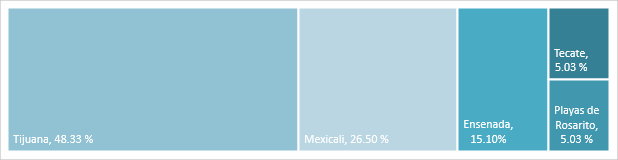 Fuente: Elaboración propia con datos de: Secretaría de Hacienda y Crédito Público (2016) Estadísticas de Finanzas PúblicasLa prevalencia de la discapacidad se refiere a la proporción o la frecuencia relativa de individuos de la población que presentan dicha característica en ese momento (Tapia Granados, 1995). Tasa de Prevalencia: Se utiliza para estimar los costos de un evento o una característica y se define como la proporción de individuos de una población que presentan un determinado trastorno en un momento dado y se utiliza en eventos relacionados con las  características  físicas o eventos que generan morbilidad,   discapacidad y/o mortalidad. Su cálculo se realiza con las personas que presentan el evento o la característica entre el total de  la población. En; OMS. (2011) Informe Mundial Sobre la Discapacidad. http://www.who.int/disabilities/world_report/2011/summary_es.pdf?ua=1.Estos proyectos están distribuidos a su vez en 133 acciones, se cuenta con una obra ejecutada por la Oficialía Mayor en Ensenada con 86 beneficiarios de Adquisición de vehículos adaptados para el traslado de niñas, niños y adolescentes con discapacidad. El resto de las acciones están ejecutadas por la Secretaría de Desarrollo Social de los respectivos municipios principalmente en obra pública con un total de 12.9 mil beneficiarios distribuidos en los cinco municipios.Lo anterior representa que 3.08 % (12,944), del total de personas con alguna discapacidad se están atendiendo actualmente, ya que se estima en 417 mil 600 las personas que en la entidad presentan alguna discapacidad en el año 2015.  8  La   cobertura municipal del FOTRADIS 2016 está distribuida como se ilustra a  continuación:GRÁFICA 13. COBERTURA MUNICIPAL DEL FOTRADIS 2016, SEGÚN PORCENTAJE DE BENEFICIARIOS EN BAJA	30CALIFORNIA.Ensenada	Mexicali	Playas de Rosarito	Tecate	TijuanaFuente: Elaboración propia con datos de: Secretaría de Hacienda y Crédito Público (2016) Estadísticas de Finanzas PúblicasINEGI. (2015), Estadísticas a propósito del día internacional de las personas con discapacidad (3 de diciembre), 1 de diciembre de 2015,  http://www.inegi.org.mx/saladeprensa/aproposito/2015/discapacidad0.pdfSEGUIMIENTO A LOS ASPECTOS SUSCEPTIBLES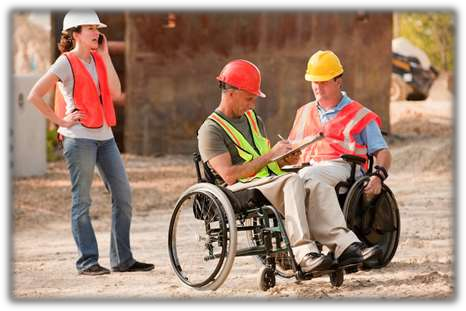 DE MEJORA31SEGUIMIENTO A LOS ASPECTOS SUSCEPTIBLES DE MEJORA (ASM)El Fondo para la Accesibilidad en el Transporte Público para las Personas con   Discapacidad (FOTRADIS) fue objeto de una Evaluación Específica de Desempeño dentro del Programa Anual de Evaluaciones (PAE) 2016, en la cual se emitieron una serie de recomendaciones derivados de los hallazgos; apuntando dichas recomendaciones a mejorar el desempeño del programa.Para medir su grado de atención utilizaremos la semaforización de tres colores y símbolos, como se muestra a continuación:Cumplimiento.	100%	32En proceso de atención.	50% No cumplido.		0%A CONSIDERAR: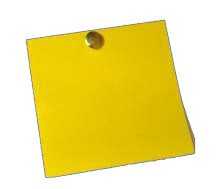 En el ejercicio fiscal 2016, el recurso fue ejercido por el Instituto de Deporte y Cultura Física del Estado (INDE); en 2017, la dependencia que lo ejecuta es la Secretaría de Desarrollo Social (SEDESOE), en donde, como ejecutora del Recurso, cuenta con un enfoque y políticas distintas que atienden a algunas Recomendaciones necesarias para mejorar el desempeño de     este Fondo; como se muestra a continuación:Las fortalezas, debilidades, oportunidades y amenazas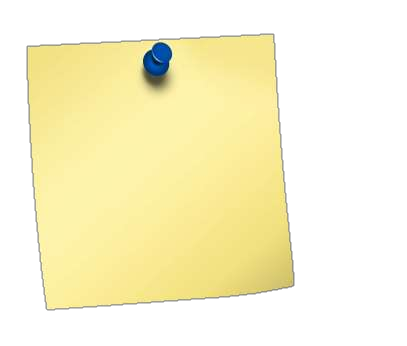 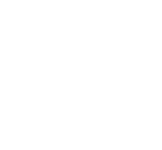 Ámbito ProgramáticoSe recomienda la creación de metas específicas de atención a personas con discapacidad en las entidades administradoras y ejecutoras del fondo.Ámbito PresupuestalSe recomienda llevar indicadores económicos y de gestión financiera a fin de contar con información oportuna que nos permita atender retrasos en el ejercicio del gasto público federalizado, toda vez que los recursos que no se encuentren vinculados a compromisos y obligaciones formales de pago, a más tardar el último día hábil del mes de diciembre del 2015, se deberán reintegrar a la Tesorería de la Federación (TESOFE).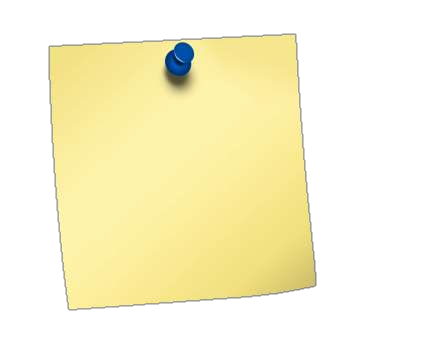 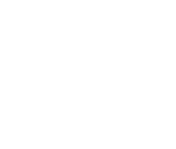 Así mismo se recomienda identificar y concentrar los recursos financieros y presupuestales del fondo en metas específicas, a fin de que su seguimiento y valoración se dé en forma particular, todaLa SEDESOE cuenta con la Meta “Incorporar a un mayor número de personas con discapacidad a la Vida Social” del Programa Operativo Anual (POA).33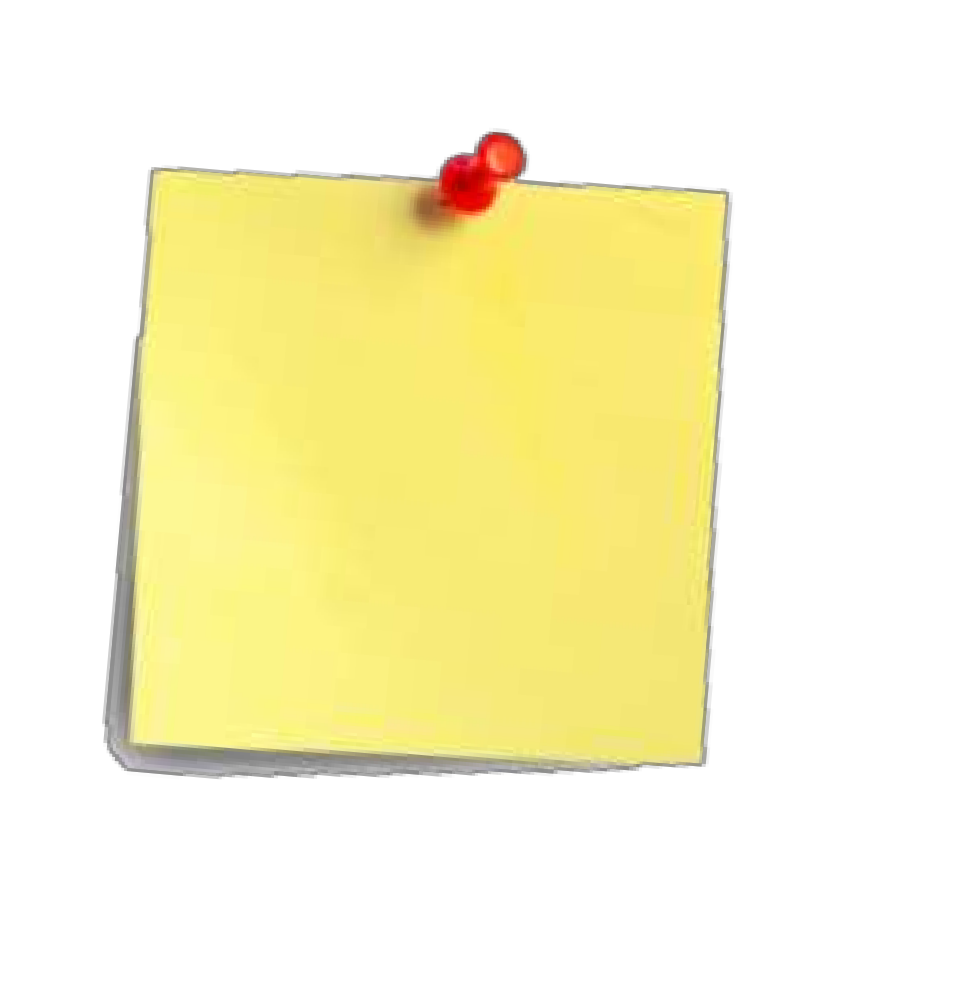 vez que se encuentren dispersos y forman parte en forma conjunta con otras metas estatales.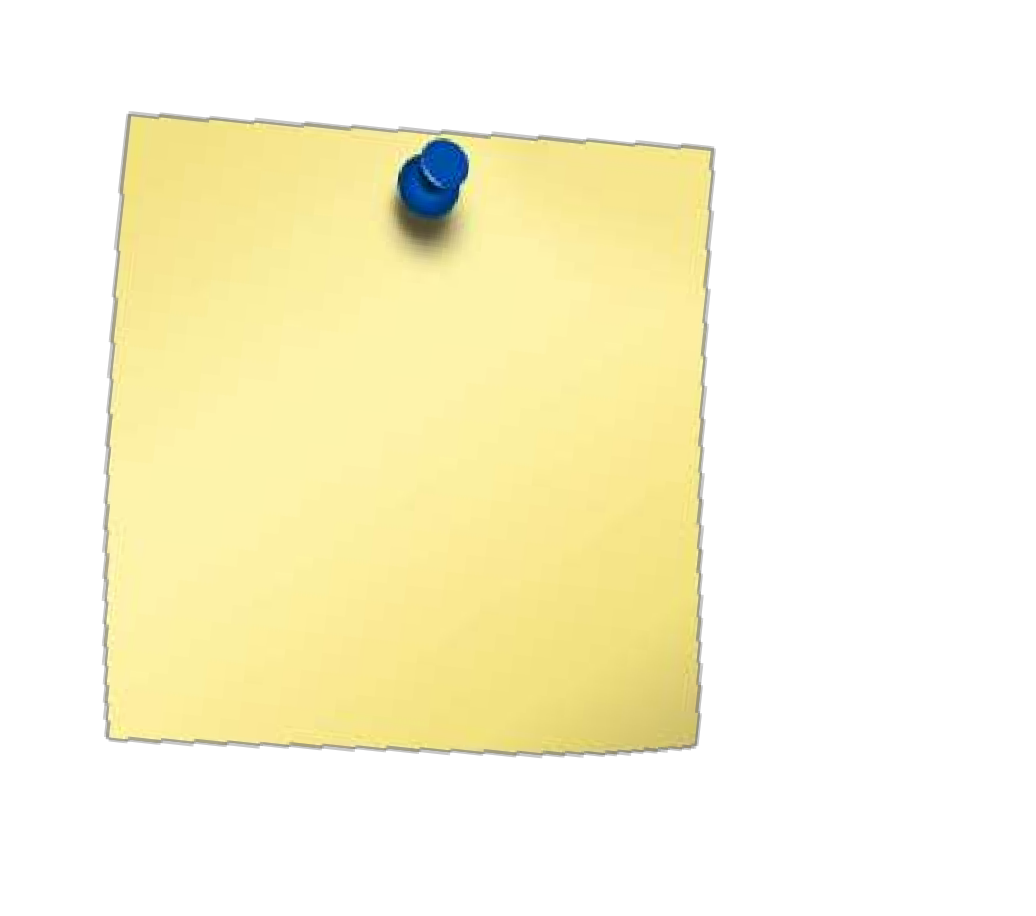 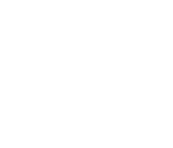 Se recomienda mayor efectividad en las gestiones con el Gobierno Federal a fin de que radique en tiempo y forma los recursos.Ámbito de IndicadoresEl resultado del fondo es medible y comprobable, por lo que resultaría también práctico     y     conllevaría     aún    mejorseguimiento  del  desempeño  si  existieran	34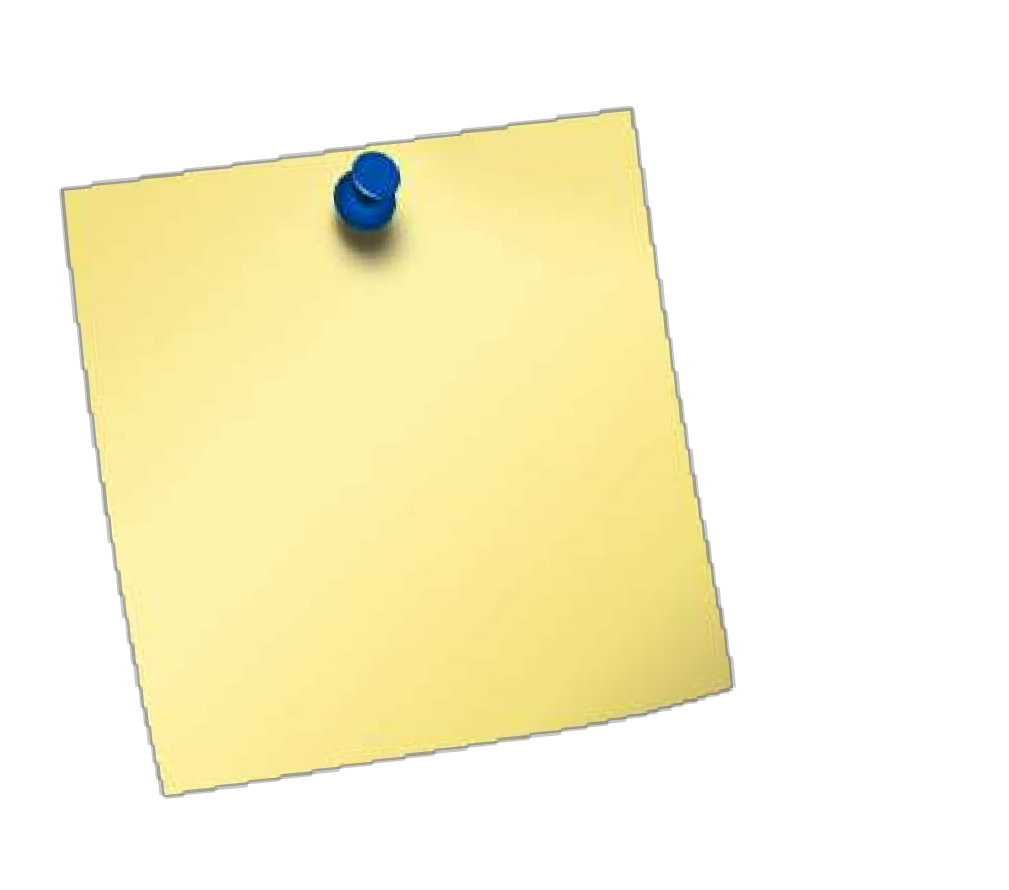 indicadores específicos para el avance de las acciones enfocadas a mejorar la vida de las personas con alguna discapacidad. Si bien los indicadores hasta ahora mostrados por las diversas instancias ejecutoras y administradoras del fondo hacen referencia solo al porcentaje de avance de las obras, éstas no son específicas para las personas  con discapacidad, por lo que, atendiendo a la recomendación anterior en el ámbito programático, sería muy fácil una vez tendiendo definida una meta específica para los discapacitados, formular un indicador específico acorde a dichas metas.Ámbito de Cobertura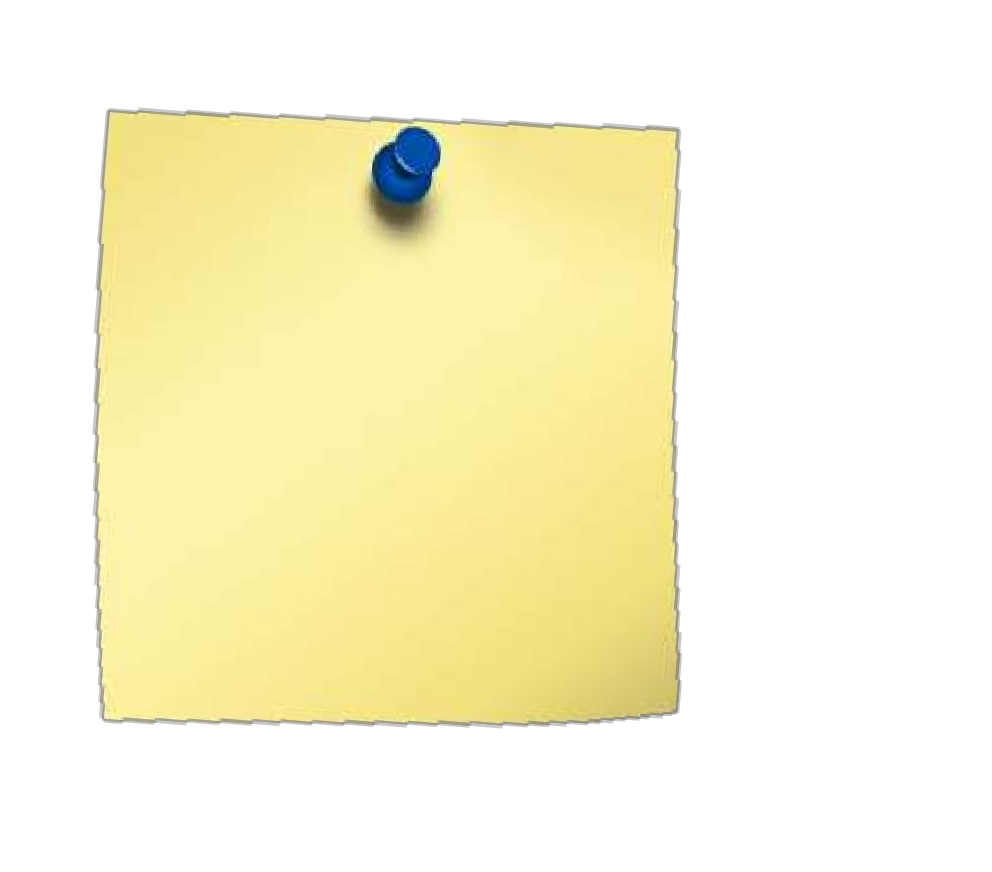 Se recomienda la inclusión total de las personas con diferente tipo de discapacidad a la hora de programas obras, si bien se atendieron los principales tipos discapacidad, la motriz y la visual, una buena parte de la población objetivo no cuenta con obras de infraestructura específica para ellas.35Estrategia BCMejoraComo parte del Plan para el Fortalecimiento del PbR-SED 2016-2019, por medio de la Subsecretaría de Planeación y Presupuesto de la Secretaría de Planeación y Finanzas (SPF), se dio inicio a la Estrategia de Seguimiento a las Recomendaciones derivadas de Evaluaciones Externas “BCMejora”; en donde, a través de 4 fases se hace efectiva la atención de las Recomendaciones (SPF, 2016).Derivado de esta Estrategia, se presentan las Recomendaciones que ha considerado  la SEDESOE como Compromisos para mejorar el desempeño del programa:36Tabla 4. RECOMENDACIONES COMO COMPROMISOS DE MEJORA POR LA SEDESOE PARA EL PROCESO BCMEJORA 2016-201737Fuente: Estrategia BCMejora, Secretaría de Planeación y Finanzas, 2017.A manera de conclusión, se observa que se están atendiendo 4 Recomendaciones en el corto plazo derivadas de la Evaluación Específica de Desempeño a este fondo en  el PAE 2016; así mismo, se han comenzado las acciones enfocadas a solventar las recomendaciones, primeramente, solventando aquellas factibles en el corto plazo, y dejando al largo plazo otras más complejas. Lo que comprueba el impacto de las Evaluaciones y el enfoque de consolidar en la Entidad un Presupuesto Basado en Resultados.CONCLUSIONES Y RECOMENDACIONES	38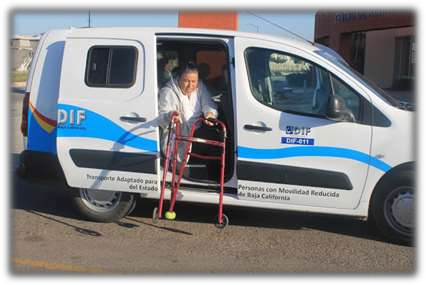 CONCLUSIONES Y RECOMENDACIONES DE LA EVALUACIÓN.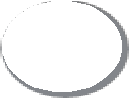 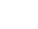 39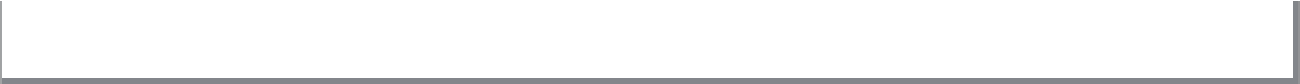 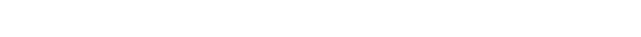 Oportunidades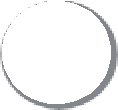 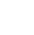 1.1.4.1 Ámbito Programático. Redireccionar estrategias y metas en la planeación operativa anual a otras unidades ejecutoras como es SIDUEBC, DIFBC para la atención directa y especifica bajo una meta específica.Ámbito de indicadores. Generación una Matriz de indicadores con la inclusión de indicadores económicos y de gestión financiera,  bajo la guía y los formatos propuestos por la federación.Ámbito  de  cobertura.  Cobertura  focalizada  y  eficiencia  en  la  40proporción de los traslados con apoyo de los vehículos especiales.Ámbito de Cobertura. La inclusión de bases de beneficiarios que se atienden directamente para conocer la población atendida y conocer el impacto real de atención.Ámbito de atención de los aspectos susceptibles de mejora. Seguimiento a los programas operativos en materia de accesibilidad y transporte para personas con discapacidad y evaluar su impacto semestralmente.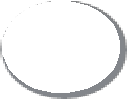 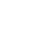 3Debilidades1.1.4.1 Ámbito Programático. La inclusión de un modelo estratégico de construcción bajo medidas técnicas de accesibilidad para la realización de escuelas, oficinas públicas, así como de rehabilitación de las mismas para bajar mayores recursos presupuestarios.1.1.4.1 Ámbito Programático. Generar un programa de transporte público para la sociedad en general por municipio, el objetivo atender a personas con algún tipo de discapacidad con lugares reservados mediante rampas de acceso y descenso  mediante  apoyo  organizaciones y asociaciones que brindan los servicios de transportepúblico.	411.1.4.2. Ámbito Presupuestal. Débil compromiso de las Unidades Ejecutoras del Gasto, para transparentar y presentar el destino del recurso, la especificación de la obra y la proyección de la cobertura4.1.4.2 Ámbito Programático. El recurso presupuestal se orienta demasiado a la infraestructura y no a la adquisición de transportes.4.1.4.2 Ámbito presupuestal. Falta la inclusión de las organizaciones civiles para la integración de proyectos sustentables en materia de accesibilidad y lograra la obtención de mayores recursos presupuestales para los posteriores ejercicios fiscales.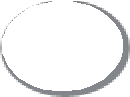 4.1.4.2 Ámbito Presupuestal. Alta dependencia del Recurso Federal  para llevar a cabo las obras de Apoyo a las personas con alguna discapacidad1.1.4.4 Ámbito de Cobertura. Falta de una planificación urbana de manera transversal estado y municipios bajo un programa arquitectónico de accesibilidad en beneficio de la sociedad con movilidad reducida para aminorar el problema de movilidad integral.Amenazas4Ámbito Programático, La falta de inclusión de autobuses con características necesarias para transportar a la sociedad con algún tipode accesibilidad.	42Ámbito Presupuestal. Las ministraciones no se apegan a la calendarización de la ejecución de las obras y las adquisiciones.Ámbito de Indicadores. Desinterés de las Unidades Ejecutoras para difundir las acciones y a decir del Fondo.Ámbito de Cobertura. La población con discapacidad representa actualmente el 5.8% sin embargo el incremento de discapacidad por causas no de nacimiento, (accidentes) van en incremento.1.1.4.4 Ámbito de Cobertura. La carencia de un padrón de beneficiarios, que refleje la población potencial, la población objetivo y la población atendida.1.1.4.4 Ámbito de Cobertura. El crecimiento de la población con discapacidad por la conjugación de accidentes viales, representando además un problema Social y de Salud, consecuencias en Seguridad Pública43Conclusiones  y Recomendaciones.Ámbito programático.1.- Los actuales compromisos tanto en metas como en programas, no reflejan la intención concreta del FOTRADIS, que es garantizar el acceso a las personas con discapacidad y su vinculación con las actividades cotidianas.Recomendación: Es por ello que el diseño de nuevas metas y estrategias  gubernamentales bajo una proyección concreta y esencial con la finalidad de desarrollar proyectos movilidad integral a través de obras y adquisición de vehículos para la accesibilidad de las personas con discapacidad, representan un reto para futuras administraciones.2.- De evaluaciones anteriores se corrobora que existen deficiencias en el Fonda ya        44observadas, sin embargo, no se les ha dado un seguimiento concreto, en virtud que son repetitivas, por ejemplo, no se da seguimiento a los beneficiarios para identificar su percepción respecto al fondo.Recomendación: Es por ello que se recomienda realizar una evaluación de impacto del FOTRADIS, para conocer la percepción de los beneficiarios, ante la ejecución de las obras.Ámbito presupuestal.3.- Si bien se ha incrementado la cantidad de recursos transferidos a Baja California para la atención de personas con discapacidad, en un 19% respecto al ejercicio 2014.Recomendación: Es necesario contar con un catálogo de necesidades, así como de   una proyección de las obras de accesibilidad afín de poder gestionar y obtener más recurso presupuestal.4.- De igual forma se identifica la NO corresponsabilidad y coordinación integral entre los diferentes órdenes de gobierno, resaltando la importancia del ejecutor de los recursos más que del beneficio socialRecomendación: Es necesario incluir a los gobiernos municipales en la elaboración de un plan de acción en materia accesibilidad para reducir los problemas de movilidad integral; apegado en los seis objetivos del Programa Nacional para el Desarrollo de las Personas con  Discapacidad  2014-2018   elaborado  por el CONADIS.  Ya que lasfuentes de financiamiento son limitadas, lo que obliga a optimizar el uso de recursos presupuestales generando sinergias financieras y de la misma ejecución.	45Ámbito  de indicadores.5.- Los indicadores de Gestión Financiera se basan en el avance del presupuesto aprobado, respecto al ejercicio de los recursos,Recomendación: Es indispensable, para medir el alcance y beneficio social del Programa, generar indicadores específicos de impacto, eficacia y de gestión para verificar el grado de cumplimiento y la percepción social.Ámbito  de cobertura.6.- La cuantificación de la población objetivo no se tiene disponible en razón a que no se conoce el número de personas con discapacidad que son atendidas por cadauno de los Sistema Estatales DIF (SEDIF) y Sistemas Municipales DIF (SMDIF) de las entidades federativas, así como de las que son atendidas por Organizaciones de la Sociedad Civil (OSC) sin fines de lucro debido a la ausencia de instrumentos tecnológicos que les permita a los SEDIF, SMDIF y OSC sistematizar la información y generar estadísticas sobre las personas con discapacidad. No obstante, se ha establecido como un Aspecto Susceptible de Mejora (ASM) estimar la cuantificación de su población objetivo, la cual no se ha logrado cuantificar hasta este momento.Recomendación: Es de suma importancia incorporar instrumentos de seguimiento armonizados entre las diferentes Dependencias y Entidades que atienden personas con discapacidad y no solo de los que intervienen directamente, a fin de optimizar el uso de recursos y disminuir la brecha de atención que genera el propio celo Institucional(Pertenencia y apropiación de los insumos del Programa).46Ámbito de  atención de  los aspectos susceptibles de mejora.7.- Se observa que las observaciones de evaluación Específica del Desempeño 2015 de este mismo programa, no se han atendido al 100% incidiendo en aspectos presupuestales.Recomendación: Debe darse seguimiento preciso a las recomendaciones en Evaluaciones anteriores, deben ser atendidas y dar seguimiento a las mismas, en virtud que constituyen un elemento para fortalecer cumplimiento efectivo, eficiente y económico de los objetivos del FOTRADIS.8.- De la estrategia Nacional se emiten recomendaciones respecto a la selección de obras y proyectos a fin de definir una cobertura alcanzable y cada vez más ambiciosa,Recomendación: Considerar un padrón de beneficiarios, a partir de la definición de la población objetivo, en virtud que, de no hacerlo, se corre el riesgo de limitar el acceso al beneficio del FOTRADIS, en detrimento de alcanzar una mayor cobertura, inclusive de la cobertura actual.47FUENTES DE INFORMACIÓNCEFP. (2016). Presupuesto de Egresos de la Federación 2016: Recursos Identificados para el Estado de Baja California. Recuperado el 15 de mayo de 2017, de http://www.cefp.gob.mx/edospef/2016/pef2016/bc.pdfCESOP, (2014). Carpeta de indicadores y tendencias sociales, No. 27. Centro de Estudios Sociales y de Opinión Pública. LXII Legislatura Cámara de Diputados. México. CONADIS. (2017) Consejo Nacional para el Desarrollo y la Inclusión de las Personas con discapacidad. https://www.gob.mx/conadisCOPLADE BC. (2015). Programa Especial de Atención e Inclusión para personas con Discapacidad 2015-2019. Recuperado el 15 de mayo de 2017, de http://www.copladebc.gob.mx/programas/especiales/Programa%20Especial%20Discapacidad.pdf	48 	 (2015).  Proyecciones  de  población  2015,  tomado  de: COPLADE,(2015), Evaluación específica de desempeño (2015), FOADIS. 	  (2015).   Evaluación   Específica   del   Desempeño.   Fondo para  la Accesibilidad para las Personas con Discapacidad. Recuperado el 15 de mayo de 2017, de http://www.copladebc.gob.mx/documentos/eval/desempeno/2016/Evaluacion%20 FOADIS.pdf 	 (2014). Plan Estatal de Desarrollo - Diagnóstico  Estratégico. Mexicali, Baja California, México: Gobierno del estado de Baja California.GOB BC. (2017). Gobierno del Estado de Baja California. https://www.gob.bc 	    (2017).     Sistema     Estatal     de     Indicadores.  Disponible    en: http://indicadores.bajacalifornia.gob.mx/monitorbc/index.htmlINEGI. (2016). Anuario estadístico y geográfico de Baja California 2016. Recuperado el	17	de	mayo	de	2017,	de http://www.datatur.sectur.gob.mx/ITxEF_Docs/BCN_ANUARIO_PDF16.pdf 	 (2016). La discapacidad en México, datos al 2014 (Vol. VII). (INEGI, Ed.) Aguascalientes, MÉXICO: INEGI. 	(2015). Encuesta Nacional de Ingresos y Gastos de los Hogares ENIGH 2014. Recuperado el 16 de mayo de 2017, de http://www.pued.unam.mx/archivos/seminario050815/M1ER.pdf 	 (2015), Estadísticas a propósito del día internacional  de  las personas con discapacidad (3 de diciembre), 1 de diciembre de 2015, http://www.inegi.org.mx/saladeprensa/aproposito/2015/discapacidad0.pdf 	(2014) Encuesta Nacional de la Dinámica Demográfica 	(2014) Encuesta Nacional de la Dinámica Demográfica 2014.  Base de datosSEDESOE.	(2017).	Estadísticas.	Disponible	en:http://dceg.bajacalifornia.gob.mx/sasip/frmDescargaDocumento.aspxSEDESOL. (2016). Ramo 23. Provisiones salariales y económicas. Recuperado el 16 de      49mayo de 2016, de http://fais.sedesol.gob.mx/descargas/RAMO_23_%20recursos.pdf SEGOB. (31 de Enero de 2017). Diario Oficial de la Federación. Obtenido de http://dof.gob.mx/nota_detalle.php?codigo=5470385&fecha=31/01/2017 	(2016). LINEAMIENTOS de Operación del Fondo para la Accesibilidad en el Transporte Público para las Personas con Discapacidad.SHCP. (2016). Informes trimestrales sobre la Situación Económica, las Finanzas Públicas y la Deuda Pública por entidad federativa. Recuperado el 20 de mayo de 2017, de http://finanzaspublicas.hacienda.gob.mx 	(2016). Convenio para el otorgamiento de subsidios federales al Fondo para la Accesibilidad en el Transporte Público para las Personas con Discapacidad. Unidad de Política y Control Presupuestario, 28 junio 2016 	(2016) Estadísticas de Finanzas Públicas.SIDUE, (2017) Principales Obras y Acciones de Infraestructura 2016. Recuperado el 16 de mayo de 2017, de http://www.sidue.gob.mx/doctos/2016/oa-2016.pdfTapia Granados. (1995) Medidas de prevalencia y relación con incidencia- prevalencia, en Med Clin (Barc), núm. 105, pp. 216-218. Organización Panamericana de la Salud. (OPS/OMS). Programa de  Publicaciones,  Washington.  EE.  UU.  Recuperado	el	11	de	noviembre	de	2015 de:http://admin.salud.sanluis.gov.ar/saludweb/Contenido/Pagina284/File/Tapia%20%20Medidas%20de%20prevalencia.pdfTransparencia Presupuestaria. (2017). Observatorio del Gasto. Datos abiertos. http://www.transparenciapresupuestaria.gob.mx/50FORMATO PARA LA DIFUSIÓN DE LOS RESULTADOS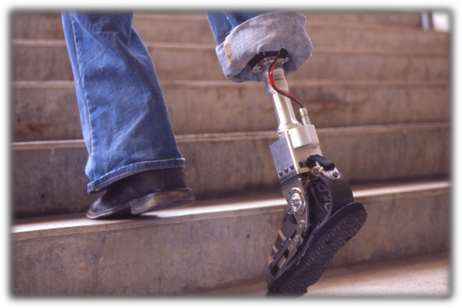 DE LAS EVALUACIONES51FORMATO LA DIFUSIÓN DE LOS RESULTADOS DE LAS EVALUACIONES5253545556575859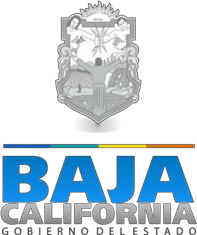 PartidaProyectoMunicipioVEHÍCULOS Y EQUIPO TERRESTREAdquisición de vehículo adaptado para el traslado de niñas, niños y adolescentes con discapacidadEnsenada Tecate TijuanaPlayas De RosaritoEDIFICACIÓN NO HABITACIONALConstrucción y rehabilitación de rampas, andadores y sanitarios; instalación de barandales; en diversas escuelas preescolares, primarias y secundarias y centros de atenciónmúltipleMexicali Ensenada Tijuana TecatePlayas de RosaritoMeta nacionalObjetivo de la metaEstrategia de la metaLíneas de acciónMéxico IncluyenteTransitar hacia una sociedad  equitativa e incluyenteProteger los derechos de las personas con discapacidad  y contribuir a su desarrollo integral e inclusión plenaDiseñar y ejecutar estrategias para incrementar la inclusión productiva de las personas con discapacidad, mediante esquemas de capacitación laboral y de vinculación con el sector productivo.Establecer esquemas de atención integral para las personas con discapacidad, a través de acciones que fomenten la detección de discapacidades, estimulación temprana y su rehabilitación.Asegurar la construcción y adecuación del espacio público y privado, para garantizar el derecho a laaccesibilidadPlan Estatal De Desarrollo 2014-2019Plan Estatal De Desarrollo 2014-2019Plan Estatal De Desarrollo 2014-2019Plan Estatal De Desarrollo 2014-2019Plan Estatal De Desarrollo 2014-2019EjeEjeObjetivo dela metaEstrategiaLíneas de acciónIntegrar   a   las   personas   con1. Implementar un modelo integral de atención adiscapacidad  al desarrollo, a finpersonas  con  discapacidad  con  infraestructuraDesarrolloRehabilitación parade    garantizar    el    respeto  yfísica y humana adecuada para su rehabilitación.Humanoypersonas	conejercicio   de   sus   derechos,  la2. proporcionar servicios terapéuticos a personasSociedaddiscapacidadigualdad de oportunidades y  lacon   trastornos  del  espectro  autista  para  queEquitativaequidad   en   el   acceso   a  losservicios   de   salud, educación,logren incluirse a su entorno.3. Crear programas que contribuyan la economíacapacitación,   empleo,  cultura,familiar  de  las  personas  con  dicacidad,  querecreación,	deporte	ecoadyuve a mejorar sus condiciones de vida.infraestructura,    a    través   deservicios	integrales	derehabilitación.Partida PresupuestalAprobadoRecaudado(Ministrado)ComprometidoDevengado54100 Vehículos y Equipo Terrestre2,053,223.702,053,223.702,053,223.702,053,223.7062200 Edificación no Habitacional$13,822,383.7913,822,383.7913,532,290.5113,532,290.51Total15,875,607.4915,875,607.4915,585,514.2115,585,514.212.  PRINCIPALES HALLAZGOS DE LA EVALUACIÓN2.1.	Describir los hallazgos más relevantes de la evaluación:De los recursos aprobados se destinaron, el 12.93% para la adquisición de vehículos de traslado de personas con discapacidad y 87.07% para la construcción de espacios físicos para dicha población.No cuenta con una Matriz de Indicadores para Resultados por lo cual no es posible definir la población atendida respecto a la población objetivoNo hay mecanismos de vigilancia y seguimiento del impacto o de acciones derivadas de la realización de las obras con recursos Federales del FOTRADIS 2016.El mayor gasto se promueve en la edificación  de obras y rampas para el  sector educativoPara el Ejercicio 2016 la entidad solo obtuvo un 3.18% del recurso total del Ramo 23.La recaudación para el FOTRADIS se tradujo en un 100% de acuerdo con lo estipulado en el convenio establecido entre la Federación y el Estado de Baja California, estas asignaciones tuvieron un ejercicio del 98.17% lo que acciono el derecho al cobro por los servicios brindados y solo el 1.83% no esclarece su trayecto3.  CONCLUSIONES Y RECOMENDACIONES DE LA EVALUACIÓN3.1.	Describir brevemente las conclusiones de la evaluación:4.  DATOS DE LA INSTANCIA EVALUADORAa.  Nombre del coordinador de la evaluación: Jesús Baldomero Álvarez Contrerasb.  Cargo: Coordinador de la Evaluaciónc.   Institución a la que pertenece: Consultor Independiented.  Principales colaboradores:e.  Correo electrónico del coordinador de la evaluación:jesusbaldomero@starmedia.comf.	Teléfono (con clave lada): 686-1-68-96-276. DATOS DE CONTRATACIÓN DE LA EVALUACIÓNa.   Tipo de contratación:Adjudicación  directa    x_  Invitación a tres	Licitación pública	Licitación pública nacional	Otra (señalar) 	b.  Unidad administrativa responsable de contratar la evaluación:Comité de Planeación para el Desarrollo del Estado de Baja California (COPLADE)c.  Costo total de la evaluación: $ 116,0000.00 M.N. (Ciento diez y seis mil pesos)incluye IVA.d. Fuente de financiamiento: Recursos fiscales estatales, Comité de Planeación para el Desarrollo del Estado de Baja California (COPLADE).7. DIFUSIÓIN DE LA EVALUACIÓNDifusión en internet de la evaluación:Página web de COPLADE http://www.copladebc.gob.mx/ Página web Monitor de Seguimiento Ciudadano http://indicadores.bajacalifornia.gob.mx/monitorbc/index.htmle.   Difusión en internet del formato:Página web de COPLADE http://www.copladebc.gob.mx/Página web Monitor de Seguimiento Ciudadano http://indicadores.bajacalifornia.gob.mx/monitorbc/index.html